Pittwater Ward Pre-poll runs for 2 weeks before Election day on 4th Dec 2021When: Monday 22 Nov 2021 - Friday 03 Dec 2021      9:00am - 5:00pm    No Voting on Sundays.

Avalon Recreation Centre   59A Old Barrenjoey Road, Avalon NSW 2107
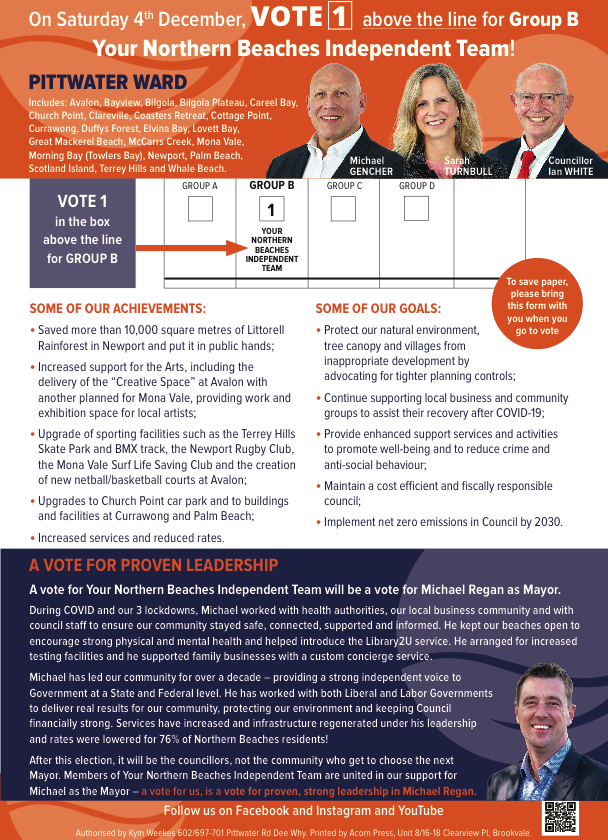 